St. Paul’s Lutheran Church and Schools
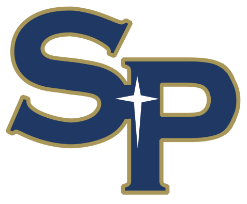                                    August  2023                                   August  2023                                   August  2023                                   August  2023                                   August  2023SunMonTueWedThuFriSat1 2 3 4 5 5:00 pm – 7:00 pmPreschool & Day School Back to School Pool Party@ Bremen Public Pool6   8:30 am Sunday School &  Bible Classes    9:30 am Worship Service   Scrip Day 7 7:00 pm LWML MeetingMaking cards for the Phil’s Friends ministry8 6:00 pm - PTL MeetingJerusalem Room9  6:30 am Men’sBreakfast Bible Study9:00 am Assemble Hospitality Meals10 6:00 pm 2nd Thursday Bible Study-Parable of The TalentsPastor Wonnacott & Family on Vacation11 Pastor Wonnacott & Family on Vacation12 Pastor Wonnacott & Family on Vacation13    8:30 am Sunday School & Bible Classes    9:30 am Worship Service W/ Communion  Final Day for Food Pantry Donations   Ice Cream Social after church at the            Schoolyard & playgroundPastor Wonnacott & Family on Vacation14 First Day of Preschool and Day School11:00 amDay School Chapel15 16 11:00 amDay School Chapel17 18 9:30 am PreschoolChapel19 20   8:30 am Sunday School &  Bible Classes    9:30 am Worship Service 21 5:00 pmPack Evangelism Bags7:00 pm Board Meetings22 6:30 pm Board of LayMinistry Meeting23 6:30 am Men’sBreakfast Bible Study11:00 amDay School Chapel24 9:30 am PreschoolChapel25 26 PTL Rummage Sale27    8:30 am Sunday School & Bible Classes    9:30 am Worship Service W/ Communion28 7:00pm Voter’s Meeting29 30 11:00 am Dayschool/ Preschool Chapel31 